Ministerstvo životného prostredia Slovenskej republikyNávrhosobitných podmienok na udelenie národnej environmentálnej značky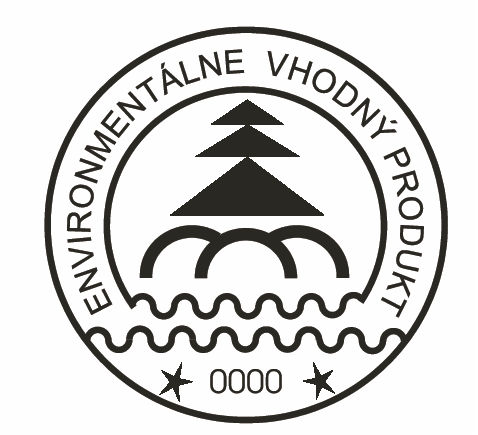 skupina produktovZariadenia na spaľovanie tuhej biomasy	V oblasti energetiky sa čoraz väčší dôraz kladie na nízkoemisné spaľovanie s maximálnym využitím obnoviteľných zdrojov energie. Medzi najvýznamnejšie obnoviteľné zdroje energie v Slovenskej republike patrí tuhá biomasa, ktorá je považovaná za palivo s nižším negatívnym vplyvom na životné prostredie. Spaľovanie je najjednoduchší spôsob, ako získavať z paliva tepelnú energiu. V zariadeniach určených na spaľovanie sa chemicky viazaná energia v palivách transformuje na teplo, ktoré cez steny kotlového telesa a výmenníka ohrieva teplonosné médium. K spaľovacím procesom dochádza v zariadeniach pri určitých teplotných a tlakových pomeroch, pri ktorých sa menia fyzikálne vlastnosti teplonosného média. Vzhľadom na tieto skutočnosti musí spaľovacie zariadenie spĺňať predpísané bezpečnostné požiadavky, aby sa predišlo možným haváriám, požiarom a rizikám, ktoré môžu viesť k prípadným úrazom obsluhy alebo k poškodeniu majetku. Zariadenia na spaľovanie tuhej biomasy musia dosahovať vysokú energetickú účinnosť, ktorá súvisí s procesom dokonalého spaľovania. Či prebehne proces dokonalého spaľovania, závisí od správneho množstva privádzaného vzduchu. Pri nedostatočnom prísune vzduchu sa vytvárajú podmienky, pri ktorých v spalinách zostávajú nevyužité horľavé zložky zaťažujúce ovzdušie a znižujúce účinnosť týchto zariadení. 	Osobitné podmienky sú vypracované v zmysle zákona č. 469/2002 Z. z. o environmentálnom označovaní výrobkov v znení neskorších predpisov.1. Vymedzenie skupiny produktovOsobitné podmienky sa vzťahujú na zariadenia na spaľovanie tuhej biomasy (tuhého paliva z biomasy:kotly s menovitým tepelným výkonom menším alebo rovným ako 500 kW,lokálne ohrievače priestoru s menovitým tepelným výkonom 50 kW alebo menej,Tieto osobitné podmienky sa nevzťahujú na:kotly vyrábajúce teplo výlučne na ohrev teplej pitnej alebo úžitkovej vody,kotly na ohrev a rozvod plynných teplonosných médií, napríklad pary alebo vzduchu,kogeneračné kotly na tuhé palivo s maximálnym elektrickým výkonom 50 kW alebo   
     vyšším,kotly na nedrevnú biomasu,lokálne ohrievače priestoru na tuhé palivo, ktoré sú určené iba na spaľovanie nedrevnej 
     biomasy,lokálne ohrievače priestoru na tuhé palivo, ktoré sú určené iba na vonkajšie použitie,lokálne ohrievače priestoru na tuhé palivo, ktorých priamy tepelný výkon predstavuje 
     menej ako 6 % kombinovaného priameho a nepriameho tepelného výkonu pri nominálnom 
     tepelnom výkone,lokálne ohrievače priestoru na tuhé palivo, ktoré neboli továrensky zmontované, ani dodané      jedným výrobcom ako prefabrikované komponenty alebo časti, ktoré sa majú zmontovať na 
     mieste,výrobky na ohrievanie vzduchu,saunové pece.2.  Definície pojmovNa účely tohto Oznámenia platia nasledujúce definície:Energia z obnoviteľných zdrojov je energia z obnoviteľných nefosílnych zdrojov, a to veterná, slnečná (slnečná tepelná a fotovoltická slnečná) a geotermálna energia, energia z okolia, energia z prílivu, vĺn, a iná energia oceánu, vodná energia, biomasa, skládkový plyn, plyn z čistiarní odpadových vôd a bioplyn.Biomasa sú biologicky rozložiteľné časti výrobkov, odpadu a zvyškov biologického pôvodu z poľnohospodárstva vrátane rastlinných a živočíšnych látok, z lesného hospodárstva a príbuzných odvetví vrátane rybného hospodárstva a akvakultúry, ako aj biologicky rozložiteľné časti odpadu vrátane priemyselného a komunálneho odpadu biologického pôvodu.Dendromasa - drevná biomasa je biomasa zo stromov, kríkov a krovín:produkty lesníctva (kusové drevo, drevné štiepky);biomasa z lesníctva (zvyšky po ťažbe dreva, iná drevná biomasa z lesníctva);drevná biomasa z drevospracujúceho priemyslu (kusové drevo, drevné piliny, drevné   
      hobliny, drevný prach, iná drevná biomasa z drevospracujúceho priemyslu);zámerne pestované energetické rastliny - dreviny pre energetické využitie;drevná biomasa zo sadov, viníc a záhrad;drevné náplavy a nálety.Fytomasa (nedrevná biomasa) - bylinná biomasa je biomasa z rastlín, ktoré nemajú drevenú stonku a ktoré po konci vegetačného obdobia odumierajú:výrobky poľnohospodárstva,rastlinná biomasa z poľnohospodárstva,zámerne pestované poľnohospodárske produkty pre energetické využitie,zámerne pestované energetické traviny,ovocná biomasa,komunálna fytomasa.Palivo je nosič energie určený na premenu na energiu. Palivá z biomasy sú plynné a tuhé palivá z biomasy.Tuhé palivo je palivo, ktoré je pri normálnej izbovej teplote v pevnom skupenstve, vrátane tuhej biomasy a tuhého fosílneho paliva.Tuhé palivo z biomasy je tuhé palivo vyrobené priamo alebo nepriamo z biomasy. Jednotlivé tuhé palivá z biomasy sa v súlade s STN EN ISO 17225-1 špecifikujú podľa pôvodu a zdroja a obchodných foriem a vlastností. V súvislosti so zdrojmi tepla vymedzenými týmto Oznámením uvažujeme o nasledujúcich skupinách tuhého paliva z biomasy:   brikety z drevnej biomasy (s max. vlhkosťou 12 % (M12) a max. obsahom popola 1,5 % (A1.5)),pelety z drevnej biomasy (s max. vlhkosťou 12 % (M12) a max. obsahom popola 1,5 % (A1.5)),drevné štiepky a drvené palivové drevo (s max. vlhkosťou 35 % (M35) a max. obsahom popola 3 % (A3.0)),kmeňové drevo/guľatina, polenové drevo, palivové drevo (s max. vlhkosťou 25 % (M25), drevné piliny (s max. vlhkosťou 35 % (M35) a max. obsahom popola 3 % (A3.0)),drevné hobliny (s max. vlhkosťou 35 % (M35) a max. obsahom popola 3 % (A3.0)),drevené uhlie (s max. vlhkosťou 10 % (M10) a max. obsahom popola 8 % (A8.0)),tepelne upravená drevná biomasa (s max. vlhkosťou 10 % (M10) a max. obsahom popola 
5 % (A5.0)).Zhutnené palivo z biomasy, zlisované palivo z biomasy je tuhé palivo z biomasy vyrobené mechanickým zlisovaním biomasy na zvýšenie jeho hustoty a vyformovanie paliva do určitých rozmerov a tvarov takých ako kocky, stlačené polená, biopalivové pelety, biopalivové brikety.Briketa je kváder, valec alebo hranol s n-uholníkovou podstavou z tuhého alternatívneho paliva vyrobený aglomeráciou sypkého materiálu. Brikety väčších rozmerov môžu mať v strede otvor.Biopalivová briketa  je zhutnené palivo z biomasy vyrobené s lisovacími prísadami (aditívami) alebo bez nich vo forme kvádrov, valcov alebo hranolov s n-uholníkovou podstavou, získané lisovaním biomasy vhodnej frakcie a vlhkosti.Peleta je kúsok tuhého alternatívneho paliva vyrobený aglomeráciou sypkého materiálu v lisovacej forme, v disku alebo v bubne.Biopalivová peleta je zhutnené palivo z biomasy vyrobené z práškovej biomasy s lisovacími prísadami alebo bez lisovacích prísad bežne valcovitého tvaru, náhodnej dĺžky, štandardne s priemerom od 5 mm do 30 mm s ulomenými koncami.Drevné štiepky  je palivo vyrobené štiepkovaním drevnej biomasy, napr. tenčiny   
z prerieďovania porastov alebo konárov, a ktoré má vlastnosti palivového dreva. Kotol na tuhé palivo je zariadenie vybavené jedným alebo viacerými zdrojmi tepla, ktoré poskytuje teplo pre teplovodné systémy ústredného vykurovania s cieľom dosiahnuť a udržiavať na požadovanej úrovni vnútornú teplotu jedného alebo viacerých uzavretých priestorov so stratou tepla do svojho okolitého prostredia nie viac ako 6 % menovitého tepelného výkonu.Kotol na biomasu je kotol na tuhé palivo, ktorý ako uprednostňované palivo používa biomasu.Kotol na nedrevnú biomasu je kotol na biomasu, ktorý ako uprednostňované palivo používa nedrevnú biomasu, a v prípade ktorého nie sú drevná biomasa, fosílne palivo alebo zmes biomasy a fosílneho paliva uvedené v zozname iných vhodných palív.Kogeneračný kotol na tuhé palivo je kotol na tuhé palivo, ktorý je schopný súčasne vyrábať teplo aj elektrinu.Kondenzačný kotol na tuhé palivo: je kotol na tuhé palivo, v ktorom pri bežných prevádzkových podmienkach a pri daných prevádzkových teplotách vody dochádza k čiastočnej kondenzácii vodnej pary v spalinách s cieľom využiť latentné teplo tejto vodnej pary na účely vykurovania.Lokálny ohrievač priestoru na tuhé palivo je zariadenie na ohrievanie priestoru, ktoré vydáva teplo priamym prenosom tepla alebo priamym prenosom tepla v kombinácii s prenosom tepla do kvapaliny, s cieľom dosiahnuť a udržiavať určitú tepelnú pohodu ľudí v uzavretom priestore, v ktorom je výrobok umiestnený, prípadne v kombinácii s vydávaním tepla do iných priestorov, a ktorý je vybavený jedným alebo viacerými zdrojmi tepla, ktoré na teplo priamo premieňajú tuhé palivá.Lokálny ohrievač priestoru na tuhé palivo bez spalín je lokálny ohrievač priestoru na tuhé palivo, ktorý vydáva spaliny do priestoru, kde je umiestnený.Lokálny ohrievač priestoru na tuhé palivo otvorený do komína je lokálny ohrievač priestoru na tuhé palivo určený na umiestnenie pod komínom alebo v kozube bez pevného oddelenia výrobku od otvoru komína alebo kozuba, ktorý umožňuje neobmedzený prenos spalín z ohniska do komína alebo potrubia.Spredu otvorený lokálny ohrievač priestoru na tuhé palivo je lokálny ohrievač priestoru využívajúci tuhé palivo, ktorého ohnisko a spaliny nie sú pevne oddelené od priestoru, kde je výrobok inštalovaný, a ktorý je pripojený k otvoru komína alebo kozuba, alebo si vyžaduje potrubie na odvod spalín.Spredu zatvorený lokálny ohrievač priestoru na tuhé palivo je lokálny ohrievač priestoru využívajúci tuhé palivo, ktorého ohnisko a spaliny možno pevne oddeliť od priestoru, kde je výrobok inštalovaný, a ktorý je pripojený k otvoru komína alebo kozuba, alebo si vyžaduje potrubie na odvod spalín.Varič je lokálny ohrievač priestoru využívajúci tuhé palivo, ktorý v jednom celku spája funkciu lokálneho ohrievača priestoru na tuhé palivo a rúry na pečenie, varnej dosky alebo oboch týchto zariadení, aby sa dal použiť na prípravu jedla, a ktorý je pripojený k otvoru komína alebo kozuba, alebo si vyžaduje potrubie na odvod spalín.Uprednostňované palivo je jedno tuhé palivo, v prípade ktorého sa uprednostňuje jeho používanie v kotle podľa pokynov výrobcu.Odporúčané palivo je palivo obchodnej akosti uvedené v návode výrobcu spotrebiča, s ktorým sa pri skúškach spotrebičov dosiahne požadovaný tepelný výkon.Spaliny predstavujú produkt spaľovacieho procesu, ktorý je zo spotrebiča odvádzaný hrdlom pre odvádzanie spalín do dymovodu.Prevádzková teplota je rozsah teploty, pri ktorej kotol môže pracovať za normálnych prevádzkových podmienok pri nastavení teploty vody na bezpečnostnom zariadení a pri podmienkach stanovených výrobcom.Menovitý tepelný výkon je najvyšší tepelný výkon stanovený výrobcom pre určitý druh paliva vyjadrený vo Wattoch (W).  Minimálny tepelný výkon je najnižší tepelný výkon, ktorý je samočinne udržiavaný riadiacim prístrojom a je stanovený výrobcom pre každý druh paliva vyjadrený vo Wattoch (W). Tepelný príkon je množstvo tepelnej energie uvoľnenej z paliva dodaného do spotrebiča za jednotku času vyjadrený vo Wattoch (W).Tepelný výkon je využiteľné teplo dodané kotlom za jednotku času vyjadrené vo Wattoch (W).Užitočný tepelný výkon je tepelný výkon kotla na tuhé palivo odovzdaný teplonosnému médiu, vyjadrený v kW.Užitočná účinnosť je pomer užitočného tepelného výkonu a celkového energetického príkonu kotla na tuhé palivo vyjadrený v %, pričom celkový energetický príkon sa vyjadruje ako spalné teplo (GCV) alebo ako konečná energia vynásobená konverzným súčiniteľom (CC).Užitočná účinnosť pri menovitom alebo minimálnom tepelnom výkone (ηth,nom alebo ηth,min) je pomer medzi užitočným tepelným výkonom a celkovým energetickým príkonom lokálneho ohrievača priestoru na tuhé palivo vyjadreným ako čistá výhrevnosť (NCV), ktorý je vyjadrený v %.Účinnosť je pomer celkového tepelného výkonu k celkovému tepelnému príkonu vyjadrený 
v percentách.Sezónna energetická účinnosť vykurovania priestoru v aktívnom režime alebo ηson je:v prípade kotlov na tuhé palivo s automatickým prikladaním vážený priemer užitočnej účinnosti pri menovitom tepelnom výkone a užitočnej účinnosti pri 30 % menovitého tepelného výkonu, vyjadrený v %;v prípade kotlov na tuhé palivo s ručným prikladaním, ktoré možno prevádzkovať pri 50 % menovitého tepelného výkonu v nepretržitom režime, vážený priemer užitočnej účinnosti pri menovitom tepelnom výkone a užitočnej účinnosti pri 50 % menovitého tepelného výkonu, vyjadrený v %;v prípade kotlov na tuhé palivo s ručným prikladaním, ktoré nemožno prevádzkovať pri 50 % menovitého tepelného výkonu alebo menej v nepretržitom režime, užitočná účinnosť pri menovitom tepelnom výkone, vyjadrená v %;v prípade kogeneračných kotlov na tuhé palivo užitočná účinnosť pri menovitom tepelnom výkone, vyjadrená v %Sezónna energetická účinnosť vykurovania priestoru alebo ηs je pomer medzi potrebou vykurovaného priestoru dodávanou lokálnym ohrievačom priestoru na tuhé palivo a ročnou spotrebou energie potrebnou na uspokojenie tejto potreby, vyjadrený v %.Emisie sú plynné, kvapalné a tuhé látky, ktoré sú z procesu spaľovania emitované do ovzdušia.Sezónne emisie vykurovania priestoru sú:v prípade kotlov na tuhé palivo s automatickým prikladaním vážený priemer emisií pri menovitom tepelnom výkone a emisií pri 30 % menovitého tepelného výkonu, vyjadrený v mg/m3;v prípade kotlov na tuhé palivo s ručným prikladaním, ktoré možno prevádzkovať pri 50 % menovitého tepelného výkonu v nepretržitom režime, vážený priemer emisií pri menovitom tepelnom výkone a emisií pri 50 % menovitého tepelného výkonu, vyjadrený v mg/m3;v prípade kotlov na tuhé palivo s ručným prikladaním, ktoré nemožno prevádzkovať pri 50 % menovitého tepelného výkonu alebo menej v nepretržitom režime, emisie pri menovitom tepelnom výkone, vyjadrené v mg/m3;v prípade kogeneračných kotlov na tuhé palivo emisie pri menovitom tepelnom výkone, vyjadrené mg/m3.V prípade kotlov na tuhé palivo:Emisie tuhých častíc, plynných organických zlúčenín, oxidu uhoľnatého a oxidov dusíka sa vyjadrujú normalizované na suché spaliny s 10 % kyslíka a pri štandardných podmienkach 
0 °C a 1 013 hPa.V prípade lokálnych ohrievačov priestoru na tuhé palivo:Emisie tuhých častíc sú emisie tuhých častíc pri menovitom tepelnom výkone, vyjadrené 
v mg/m3 suchých spalín vypočítané pri teplote 273 K, tlaku 1 013 mbar a pri 13 % O2 alebo vážené priemerné emisie tuhých častíc na základe maximálne štyroch rýchlostí horenia, vyjadrené v g/kg suchej hmoty.Emisie oxidu uhoľnatého sú emisie oxidu uhoľnatého pri menovitom tepelnom výkone, vyjadrené v mg/m3 spalín vypočítané pri teplote 273 K, tlaku 1 013 mbar a pri 13 % O2.Emisie plynných organických zlúčenín sú emisie plynných organických zlúčenín pri menovitom tepelnom výkone, vyjadrené v mgC/m3 spalín vypočítané pri teplote 273 K, tlaku 1 013 mbar a pri 13 % O2.Emisie oxidov dusíka sú emisie oxidov dusíka pri menovitom tepelnom výkone, vyjadrené v mg/m3 spalín ako NO2, vypočítané pri teplote 273 K, tlaku 1 013 mbar a pri 13 % O2.Maximálne hodnoty emisií produkované spotrebičom sú najvyššie prípustné koncentrácie stanovených znečisťujúcich látok vypúšťaných zo zdroja znečisťovania ovzdušia, vztiahnuté na jednotku objemu spalín, vyjadrené v objemových alebo hmotnostných jednotkách.3. Základné požiadavkyZariadenia na spaľovanie tuhej biomasy uvádzané na trh v Slovenskej republike musia byť funkčne spôsobilé a musia spĺňať požiadavky príslušných technických noriem, všeobecne záväzných právnych predpisov v oblasti ochrany zdravia ľudí, ochrany spotrebiteľa, bezpečnosti, v oblasti uvádzania chemických látok a zmesí na trh a v oblasti právnych predpisov týkajúcich sa starostlivosti o životné prostredie, vzťahujúce sa na produkt, jeho výrobu, používanie a jeho zneškodnenie.Právne predpisy:smernica EP a Rady č. 2009/125/ES z 21. októbra 2009 o vytvorení rámca na stanovenie požiadaviek na ekodizajn energeticky významných výrobkov,nariadenie komisie EÚ č. 2015/1189 z 28. apríla 2015, ktorým sa vykonáva smernica Európskeho parlamentu a Rady č. 2009/129/ES, pokiaľ ide o požiadavky na ekodizajn kotlov na tuhé palivo v znení nariadenia komisie (EÚ) 2016/2282 z 30. novembra 2016,nariadenie komisie EÚ č. 2015/1185 z 24. apríla 2015, ktorým sa vykonáva smernica Európskeho parlamentu a Rady č. 2009/129/ES, pokiaľ ide o požiadavky na ekodizajn lokálnych ohrievačov priestoru na tuhé palivo v znení nariadenia komisie (EÚ) 2016/2282 z 30. novembra 2016,zákon č. 17/1992 Zb. o životnom prostredí v znení neskorších predpisov, zákon č. 364/2004 Z. z. o vodách a o zmene zákona Slovenskej národnej rady č. 372/1990 Zb. o priestupkoch v znení neskorších predpisov (vodný zákon) v znení neskorších predpisov a príslušné vykonávacie predpisy,zákon č. 137/2010 Z. z. o ovzduší v znení neskorších predpisov a príslušné vykonávacie predpisy,zákon č. 79/2015 Z. z o odpadoch a o zmene a doplnení niektorých zákonov v znení neskorších predpisov a príslušné vykonávacie predpisy, zákon č. 39/2013 Z. z. o integrovanej prevencii a kontrole znečisťovania životného prostredia a o zmene a doplnení niektorých zákonov v znení neskorších predpisov a príslušné vykonávacie predpisy,zákon č. 24/2006 Z. z. o posudzovaní vplyvov na životné prostredie a o zmene a doplnení niektorých zákonov v znení neskorších predpisov,zákon č. 67/2010 Z. z. o podmienkach uvedenia chemických látok a chemických zmesí na trh a o zmene a doplnení niektorých zákonov (chemický zákon) v znení neskorších predpisov a príslušné vykonávacie predpisy,zákon č. 355/2007 Z. z. o ochrane, podpore a rozvoji verejného zdravia a o zmene a doplnení niektorých zákonov v znení neskorších predpisov a príslušné vykonávacie predpisy, zákon č. 250/2007 Z. z. o ochrane spotrebiteľa a o zmene zákona Slovenskej národnej rady č.372/1990 Zb. o priestupkoch v znení neskorších predpisov v znení neskorších predpisov a príslušné vykonávacie predpisy,zákon č. 56/2018 Z. z. o posudzovaní zhody výrobku, sprístupňovaní určeného výrobku 
na trhu a o zmene a doplnení niektorých zákonov,zákon č. 543/2002 Z. z. o ochrane prírody a krajiny v znení neskorších predpisov a príslušné vykonávacie predpisy, vyhláška MPSV a R SR č. 508/2009 Z. z., ktorou sa ustanovujú podrobnosti na zaistenie bezpečnosti a ochrana zdravia pri práci s technickými zariadeniami tlakovými, zdvíhacími, elektrickými a plynovými a ktorou sa ustanovujú technické zariadenia, ktoré sa považujú za vyhradené technické zariadenia v znení neskorších predpisov,zákon č. 321/2012 Z. z. o ochrane ozónovej vrstvy Zeme a o zmene a doplnení niektorých zákonov v znení zákona č. 180/2013 Z. z.,zákon č. 314/2012 Z. z. o pravidelnej kontrole vykurovacích systémov a klimatizačných systémov a o zmene zákona č. 455/1991 Zb. o živnostenskom podnikaní (živnostenský zákon) v znení neskorších predpisov a v znení zákona č. 198/2020 a č. 419/2020 a príslušné vykonávacie predpisy, zákon č. 314/2001 Z. z. o ochrane pred požiarmi v znení neskorších predpisov a príslušné vykonávacie predpisy,zákon č. 657/2004 Z. z. o tepelnej energetike v znení neskorších predpisov a príslušné vykonávacie predpisy,nariadenie vlády SR č. 236/2005 Z. z. o výkone zdrojov tepla na vykurovanie priestorov a prípravu teplej úžitkovej vody v nepriemyselných budovách,nariadenie vlády SR č. 404/2007 Z. z. o všeobecnej bezpečnosti výrobkov.Technické predpisy:STN EN 303-5: 2012 Vykurovacie kotly. Časť 5: Vykurovacie kotly na tuhé palivá s ručným a automatickým prikladaním paliva s menovitým výkonom do 500 kW. Terminológia, požiadavky, skúšanie a označovanie (07 0251)STN EN 14785: 2006 Spotrebiče na vykurovanie obytných priestorov na drevené pelety. Požiadavky a skúšobné metódy (06 1207)STN EN 15250: 2012 Akumulačné zariadenia na pevné palivá. Požiadavky a skúšobné metódy (06 1208)STN EN 16510-1: 2019 Bytové spotrebiče na tuhé palivo. Časť 1: Všeobecné požiadavky a skúšobné metódy (06 1241)4. Špecifické požiadavkyMaximálne hodnoty emisií vyprodukovaných zariadeniami na spaľovanie tuhej biomasy  nesmú prekročiť hodnoty sezónnych emisií vykurovania priestoru uvedených v nasledujúcej tabuľke č.1:Tabuľka č. 1Zariadenia na spaľovanie tuhej biomasy musia minimálne dosiahnuť úroveň sezónnej energetickej účinnosti vykurovania priestoru uvedenú v tabuľke č. 2:Tabuľka č. 2Pozn.: Meranie hodnôt produkovaných emisií a energetickej účinnosti zariadení sa vykonáva podľa  príslušných nariadení komisie (EÚ) 2015/1189 z 28. apríla 2015 a 2015/1185 z 24. apríla 2015.Regulácia tepelného výkonu musí byť umožnená v rozsahu najmenej od 50 do 100 % menovitého tepelného výkonu pre zdroje tepla s ručným prikladaním a od 30 do 100 % menovitého tepelného výkonu pre zdroje tepla s automatickým prikladaním. Správny spôsob regulácie musí byť popísaný v sprievodnej dokumentácii k produktu.4.4	Informácie o zariadeniach pre spaľovanie tuhej biomasy pre používateľa musia byť uvedené na produkte alebo v sprievodnej dokumentácii, okrem iného musí obsahovať nasledujúce súčasti: Návod na montáž pre montážne podniky a príručky pre koncových používateľov, ako aj voľne prístupné webové lokality výrobcov, ich autorizovaných zástupcov a dovozcov, s nasledujúcimi informáciami:technické parametre zariadenia a technické parametre namerané a vypočítané   
v súlade s príslušnými nariadeniami komisie (EÚ) 2015/1189 z 28. apríla 2015 a 2015/1185 z 24. apríla 2015,všetky osobitné bezpečnostné opatrenia, ktoré je potrebné prijať pri montáži, 
inštalácii alebo údržbe zariadenia na spaľovanie tuhej biomasy,pokyny o správnom spôsobe prevádzky zariadenia na spaľovanie tuhej biomasy 
a o požiadavkách na kvalitu pre uprednostňované palivo a všetky ostatné iné 
vhodné palivá,informácie dôležité pre demontáž, recykláciu, zneškodnenie po skončení 
životnosti.Technickú dokumentáciu na účely posudzovania zhody. 5. Posudzovanie zhody5.1	Splnenie základných požiadaviek podľa bodu 3 žiadateľ preukazuje platnými dokladmi pre uvedenie produktu na trh a vyhlásením o výsledkoch environmentálneho správania sa organizácie. Pri hodnotení súladu s požiadavkami sa zohľadňuje implementácia uznávaných systémov environmentálneho manažérstva, napríklad EMAS podľa zákona 
č. 351/2012 Z. z. o environmentálnom overovaní a registrácii organizácií v schéme Európskej únie pre environmentálne manažérstvo a audit a o zmene a doplnení niektorých zákonov alebo ISO 14001.Splnenie špecifických požiadaviek podľa bodu 4.1, 4.2 a 4.3 žiadateľ preukazuje protokolmi o skúškach vydanými alebo potvrdenými autorizovanou alebo akreditovanou osobou. Prednostne sa uznávajú skúšky, ktoré sú akreditované podľa EN ISO/IEC 17025: 2018 alebo ekvivalentnej medzinárodnej normy.Splnenie špecifickej požiadavky podľa bodu  4.4 žiadateľ preukazuje vyhlásením o zhode a príslušnou dokumentáciou k produktu.6. Platnosť oznámenia Oznámenie o osobitných podmienkach na udelenie národnej environmentálnej značky nadobúda účinnosť dňom schválenia ministrom životného prostredia a má platnosť 3 roky od jeho schválenia. Jeho platnosť môže byť predĺžená na ďalšie obdobie po odbornom posúdení platnosti špecifických požiadaviek na udeľovanie národnej environmentálnej značky, ako aj požiadaviek na posudzovanie ich zhody vzhľadom na rozvoj vedeckých poznatkov a vývoj na trhu a po odbornom posúdení prípadných zmien všeobecne záväzných právnych predpisov alebo technológií výroby.v Bratislave, 2021                                    									             Ján Budaj minister životného prostredia                                                                  Slovenskej republikyCitované normySTN EN 303-5: 2012 Vykurovacie kotly. Časť 5: Vykurovacie kotly na tuhé palivá s ručným a automatickým prikladaním paliva s menovitým výkonom do 500 kW. Terminológia, požiadavky, skúšanie a označovanie (07 0251)STN EN 14785: 2006 Spotrebiče na vykurovanie obytných priestorov na drevené pelety. Požiadavky a skúšobné metódy (06 1207)STN EN 15250: 2012 Akumulačné zariadenia na pevné palivá. Požiadavky a skúšobné metódy (06 1208)STN EN 16510-1: 2019 Bytové spotrebiče na tuhé palivo. Časť 1: Všeobecné požiadavky a skúšobné metódy (061241)STN EN ISO 17225-1: 2014 Tuhé biopalivá. Špecifikácie a triedy palív. Časť 1: Všeobecné požiadavky (65 7403)Druh spaľovacieho zariadeniaSezónne emisie vykurovania priestoru Sezónne emisie vykurovania priestoru Sezónne emisie vykurovania priestoru Sezónne emisie vykurovania priestoru Druh spaľovacieho zariadeniaCONOxPlynné organické zlúčeninyTuhéčasticeKotly na tuhé palivá z biomasy s automatickým alebo ručným prikladaním [mg/m3 pri 10 % O2]5002002040Spredu otvorené lokálne ohrievače priestoru na tuhé palivá z biomasy [mg/m3 pri 13 % O2]200020012050Spredu zatvorené lokálne ohrievače priestoru na tuhé palivá z biomasy iné ako lisované drevo (pelely) [mg/m3 pri 13 % O2]150020012040Spredu zatvorené lokálne ohrievače priestoru na tuhé palivá z biomasy  vo forme lisovaného dreva (pelety) [mg/m3 pri 13 % O2]3002006020Variče [mg/m3 pri 13 % O2]150020012040Druh spaľovacieho zariadeniaSezónna energetická účinnosť vykurovania priestoru [%]Kotly na tuhé palivá z biomasy s menovitým tepelným výkonom 20 kW alebo menej75Kotly na tuhé palivá z biomasy s menovitým tepelným výkonom nad 20 kW 77Spredu otvorené lokálne ohrievače priestoru na tuhé palivá z biomasy30Spredu zatvorené lokálne ohrievače priestoru na tuhé palivá z biomasy iné ako lisované drevo (pelety)65Spredu zatvorené lokálne ohrievače priestoru na tuhé palivá z biomasy vo forme lisovaného dreva  (pelety)79Variče65